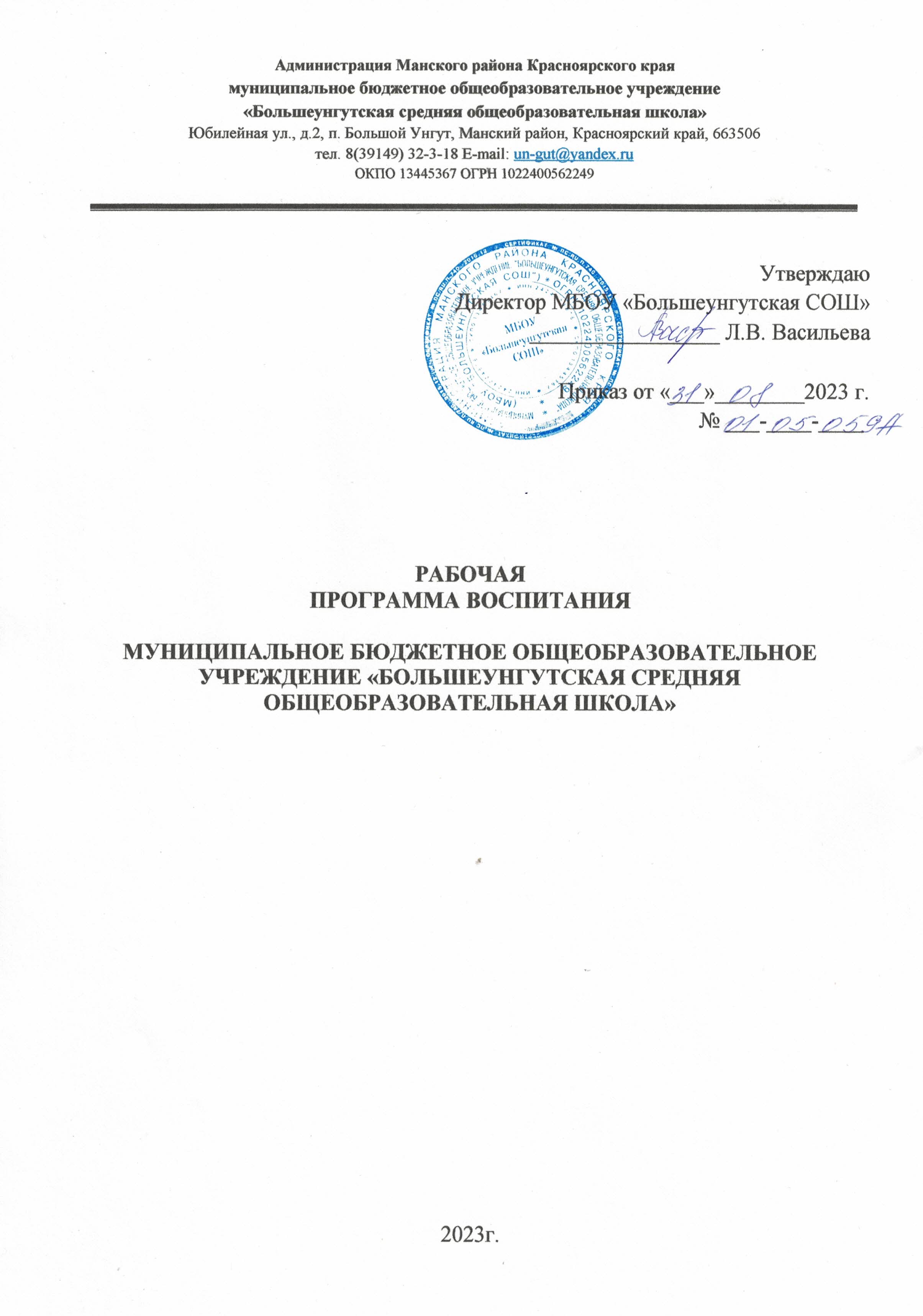 СОДЕРЖАНИЕПояснительная записка……………………………………………………….………..3РАЗДЕЛ 1. ЦЕЛЕВОЙ	…………………………………………………………………41.1 Цель и задачи воспитания обучающихся	…………………………………………41.2 Направления воспитания …………………………………….……………………51.3 Целевые ориентиры результатов воспитания	…………………………………….6РАЗДЕЛ 2. СОДЕРЖАТЕЛЬНЫЙ	……………………………………………...........112.1 Уклад общеобразовательной организации	………………………………………112.2 Виды, формы и содержание воспитательной деятельности……………………12РАЗДЕЛ 3. ОРГАНИЗАЦИОННЫЙ	………………………………………………...293.1 Кадровое обеспечение	……………………………………………………………293.2 Нормативно-методическое обеспечение	………………………………..………293.3 Требования к условиям работы с обучающимися с особыми образовательными потребностями	……………………………………………………………………...…303.4 Система поощрения социальной успешности и проявлений активной жизненной позиции обучающихся	…………………………………………………..313.5 Анализ воспитательного процесса	……………………………………………....33Примерный календарный план воспитательной работы	…………………………..36Пояснительная запискаПримерная рабочая программа воспитания МБОУ «Большеунгутская СОШ» (далее — Программа) разработана с учётом Федерального закона от 29.12.2012 № 273-ФЗ «Об образовании в Российской Федерации», Стратегии развития воспитания в Российской Федерации на период до 2025 года (Распоряжение Правительства Российской Федерации от 29.05.2015 № 996-р) и Плана мероприятий по её реализации в 2021 — 2025 годах (Распоряжение Правительства Российской Федерации от 12.11.2020 № 2945-р), Стратегии национальной безопасности Российской Федерации (Указ Президента Российской Федерации от 02.07.2021 № 400), федеральных государственных образовательных стандартов (далее — ФГОС) начального общего образования (Приказ Минпросвещения России от 31.05.2021 № 286), основного общего образования (Приказ Минпросвещения России от 31.05.2021№ 287), среднего общего образования (Приказ Минобрнауки России от 17.05.2012№ 413).Рабочая программа воспитания предназначена для планирования и организации системной воспитательной деятельности; разрабатывается и утверждается с участием коллегиальных органов управления общеобразовательной организацией, в том числе советов обучающихся, советов родителей (законных представителей); реализуется в единстве урочной и внеурочной деятельности, осуществляемой совместно с семьёй и другими участниками образовательных отношений, социальными институтами воспитания; предусматривает приобщение обучающихся к российским традиционным духовным ценностям, включая ценности своей этнической группы, правилам и нормам поведения, принятым в российском обществе на основе российских базовых конституционных норм и ценностей; историческое просвещение, формирование российской культурной и гражданской идентичности обучающихся. РАЗДЕЛ 1. ЦЕЛЕВОЙУчастниками образовательных отношений являются педагогические и другие работники МБОУ «Большеунгутская СОШ» (далее – Школа), обучающиеся, их родители (законные представители), представители иных организаций, участвующие в реализации образовательного процесса в соответствии с законодательством Российской Федерации, локальными актами Школы. Родители (законные представители) несовершеннолетних обучающихся имеют преимущественное право на воспитание своих детей. Содержание воспитания обучающихся в Школе определяется содержанием российских базовых (гражданских, национальных) норм и ценностей, которые закреплены в Конституции Российской Федерации. Эти ценности и нормы определяют инвариантное содержание воспитания обучающихся. Вариативный компонент содержания воспитания обучающихся включает духовно-нравственные ценности культуры, традиционных религий народов России. Воспитательная деятельность в Школе  планируется и осуществляется в соответствии с приоритетами государственной политики в сфере воспитания, установленными в Стратегии развития воспитания в Российской Федерации на период до 2025 года (Распоряжение Правительства Российской Федерации от 29.05.2015 № 996-р). Приоритетной задачей Российской Федерации в сфере воспитания детей является развитие высоконравственной личности, разделяющей российские традиционные духовные ценности, обладающей актуальными знаниями и умениями, способной реализовать свой потенциал в условиях современного общества, готовой к мирному созиданию и защите Родины. 1.1 Цель и задачи воспитания обучающихсяСовременный российский национальный воспитательный идеал —высоконравственный, творческий, компетентный гражданин России, принимающий судьбу Отечества как свою личную, осознающий ответственность за настоящее и будущее страны, укоренённый в духовных и культурных традициях многонационального народа Российской Федерации. В соответствии с этим идеалом и нормативными правовыми актами Российской Федерации в сфере образования цель воспитания обучающихся в общеобразовательной организации: развитие личности, создание условий для самоопределения и социализации на основе социокультурных, духовно-нравственных ценностей и принятых в российском обществе правил и норм поведения в интересах человека, семьи, общества и государства, формирование у обучающихся чувства патриотизма, гражданственности, уважения к памяти защитников Отечества и подвигам Героев Отечества, закону и правопорядку, человеку труда и старшему поколению, взаимного уважения, бережного отношения к культурному наследию и традициям многонационального народа Российской Федерации, природе и окружающей среде.Задачи воспитания обучающихся в Школе:Усвоение ими знаний норм, духовно-нравственных ценностей,традиций, которые выработало российское общество (социально значимых знаний);Формирование и развитие личностных отношений к этим нормам, ценностям, традициям (их освоение, принятие); Приобретение соответствующего этим нормам, ценностям, традициям социокультурного опыта поведения, общения, межличностных и социальных отношений, применения полученных знаний;Достижение личностных результатов освоения общеобразовательных программ в соответствии с ФГОС. Личностные результаты освоения обучающимися общеобразовательных программ включают осознание российской гражданской идентичности, сформированность ценностей самостоятельности и инициативы, готовность обучающихся к саморазвитию, самостоятельности и личностному самоопределению, наличие мотивации к целенаправленной социально значимой деятельности, сформированность внутренней позиции личности как особого ценностного отношения к себе, окружающим людям и жизни в целом.Воспитательная деятельность в Школе планируется и осуществляется на основе аксиологического, антропологического, культурно-исторического, системно-деятельностного, личностно-ориентированного подходов и с учётом принципов воспитания: гуманистической направленности воспитания, совместной деятельности детей и взрослых, следования нравственному примеру, безопасной жизнедеятельности, инклюзивности, возрастосообразности.1.2 Направления воспитанияПрограмма реализуется в единстве учебной и воспитательной деятельности Школы  по основным направлениям воспитания в соответствии с ФГОС:гражданское воспитание— формирование российской гражданской идентичности, принадлежности к общности граждан Российской Федерации, к народу России как источнику власти в Российском государстве и субъекту тысячелетней российской государственности, уважения к правам, свободам и обязанностям гражданина России, правовой и политической культуры;патриотическое воспитание— воспитание любви к родному краю, Родине, своему народу, уважения к другим народам России; историческое просвещение, формирование российского национального исторического сознания, российской культурной идентичности;духовно-нравственное воспитание—воспитание на основе духовно-нравственной культуры народов России, традиционных религий народов России, формирование традиционных российских семейных ценностей; воспитание честности, доброты, милосердия, справедливости, дружелюбия и взаимопомощи, уважения к старшим, к памяти предков;эстетическое воспитание—формирование эстетической культуры на основе российских традиционных духовных ценностей, приобщение к лучшим образцам отечественного и мирового искусства;физическое воспитание, формирование культуры здорового образа жизни и эмоционального благополучия— развитие физических способностей с учётом возможностей и состояния здоровья, навыков безопасного поведения в природной и социальной среде, чрезвычайных ситуациях;трудовое воспитание —воспитание уважения к труду, трудящимся, результатам труда (своего и других людей), ориентация на трудовую деятельность, получение профессии, личностное самовыражение в продуктивном, нравственно достойном труде в российском обществе, достижение выдающихся результатов в профессиональной деятельности;экологическое воспитание —формирование экологической культуры, ответственного, бережного отношения к природе, окружающей среде на основе российских традиционных духовных ценностей, навыков охраны, защиты, восстановления природы, окружающей среды;ценности научного познания—воспитание стремления к познанию себя и других людей, природы и общества, к получению знаний, качественного образования с учётом личностных интересов и общественных потребностей.1.3 Целевые ориентиры результатов воспитанияЦелевые ориентиры результатов воспитания на уровне начального общего образования.Целевые ориентиры результатов воспитания на уровне основного общего образования.РАЗДЕЛ 2. СОДЕРЖАТЕЛЬНЫЙ2.1 Уклад общеобразовательной организацииМуниципальное бюджетное общеобразовательное учреждение «Большеунгутская средняя школа» расположена в здании малоформатного учебного центра на 60 мест  на территории Унгутского сельского совета Манского района Красноярского края, в п. Большой Унгут. В школе обучаются дети из посёлков Большой Унгут, Малый Унгут, Жержул. Социально – экономическое положение в посёлке довольно сложное, c выраженной тенденцией ухудшения демографической ситуации. 95% семей обучающихся малообеспеченные, в 28 % семей один или оба родителя не имеют работы, 36 % семей социально нестабильны, 22 % неполных семей, у 6 % детей родители имеют высшее образование, у 53% детей один из родителей не имеет среднего общего образования.  Численность обучающихся на 1 сентября 2023 года составляет 43 человека, численность педагогического коллектива – 16 человек. В школе есть ставка социального педагога, психолога, логопеда. Школа обеспечена сетью Интернет, компьютерами и всем необходимым оборудованием. Обучение ведётся с 1 по 11 класс по трем уровням образования: начальное общее образование, основное общее образование, среднее общее образование. В процессе воспитания МБОУ «Большеунгутская СОШ» взаимодействует с организациями Манского района: МБУК «Манская ЦКС» филиал Больше-Унгутский СДК, Районный Дом детского творчества, МКОУ «ДЮСШ», ДК «Феникс», КГКУ ЦЗН Манского района, Манский ММЦ, КГБУЗ «Манская РБ», ПЧ-241, ОО МВД «Уярский».Муниципальное бюджетное общеобразовательное учреждение «Большеунгутская СОШ» (далее – школа, образовательная организация) имеет сформировавшиеся принципы и традиции воспитательной работы. Контингент школы составляют преимущественно дети из близлежащих посёлков. Ученики знакомы с особенностями работы школы по рассказам своих родителей, старших братьев и сестер, которые также обучались в образовательной организации. Всё это помогает детям быстрее адаптироваться к школьным условиям. Процесс воспитания  основывается на следующих принципах взаимодействия педагогов и школьников: - неукоснительное соблюдение законности и прав семьи и ребенка, соблюдения конфиденциальности информации о ребенке и семье, приоритета безопасности ребенка при нахождении в школе;- ориентир на создание  психологически комфортной среды для каждого ребенка и взрослого, без которой невозможно конструктивное взаимодействие школьников и педагогов;   - реализация процесса воспитания главным образом через создание в школе детско-взрослых общностей, которые  объединяют детей и педагогов содержательными событиями,  позитивными эмоциями и доверительными отношениями друг к другу;  - организация основных совместных дел школьников и педагогов как предмета совместной заботы и взрослых, и детей;  - системность, целесообразность и не шаблонность воспитания как условия его эффективности.Основными традициями воспитания в образовательной организации являются следующие:   - ключевые общешкольные дела, через которые осуществляется интеграция воспитательных усилий педагогов;  -  коллективная разработка, коллективное планирование, коллективное проведение и коллективный анализ  результатовкаждого ключевого дела и большинства используемых для воспитания других совместных дел педагогов и школьников;- создание таких условий, при которых по мере взросления ребенка увеличивается и его роль в совместных делах (от пассивного наблюдателя до организатора);  - ориентированиепедагогов школы на формирование коллективов в рамках школьных классов, кружков, студий, секций и иных детских объединений, на установление в них доброжелательных и товарищеских взаимоотношений;  - явление ключевой фигурой воспитания в школе  классного руководителя, реализующего по отношению к детям защитную, личностно развивающую, организационную, посредническую  функции.Наиболее   значимые   традиционные   дела, события, мероприятия, составляющие основу воспитательнойсистемы Школы:- Акции, посвящённые значимым датам страны.- Ритуалы посвящения в первоклассники, пятиклассники - День школьного самоуправления (проф. пробы).- Праздник «Прощание с начальной школой».- Праздники Последнего звонка.- Фестиваль «Созвездие талантов».2.2 Виды, формы и содержание воспитательной деятельностиДостижение цели и решение задач воспитания осуществляется в рамках всех направлений деятельности школы. Содержание, виды и формы воспитательной деятельности представлены в соответствующих модулях.Инвариантные модули: «Основные школьные дела», «Классное руководство», «Школьный урок», «Внеурочная деятельность», «Внешкольные мероприятия», «Предметно - пространственная среда», «Работа с родителями», «Самоуправление», «Профилактика и безопасность», «Социальное партнерство», «Профориентация». Вариативные модули «Школьные медиа», «Школьный спортивный клуб.Модуль «Урочная деятельность»Реализация школьными педагогами воспитательного потенциала урока предполагает следующее:максимальное использование воспитательных возможностей содержания учебных предметов для формирования у обучающихся российских традиционных духовно-нравственных и социокультурных ценностей, российского исторического сознания на основе исторического просвещения; подбор соответствующего содержания уроков, заданий, вспомогательных материалов, проблемных ситуаций для обсуждений;включение учителями в рабочие программы по учебным предметам, курсам, модулям целевых ориентиров результатов воспитания, их учёт в определении воспитательных задач уроков, занятий; включение учителями в рабочие программы учебных предметов, курсов, модулей тематики в соответствии с календарным планом воспитательной работы;выбор методов, методик, технологий, оказывающих воспитательное воздействие на личность в соответствии с воспитательным идеалом, целью и задачами воспитания, целевыми ориентирами результатов воспитания; реализацию приоритета воспитания в учебной деятельности;привлечение внимания обучающихся к ценностному аспекту изучаемых на уроках предметов, явлений и событий, инициирование обсуждений, высказываний своего мнения, выработки своего личностного отношения к изучаемым событиям, явлениям, лицам; применение интерактивных форм учебной работы — интеллектуальных, стимулирующих познавательную мотивацию, игровых методик, дискуссий, дающих возможность приобрести опыт ведения конструктивного диалога; групповой работы, которая учит строить отношения и действовать в команде, способствует развитию критического мышления; побуждение обучающихся соблюдать нормы поведения, правила общения со сверстниками и педагогами, соответствующие укладу общеобразовательной организации, установление и поддержку доброжелательной атмосферы; организацию шефства мотивированных и эрудированных обучающихся над неуспевающими одноклассниками, в том числе с особыми образовательными потребностями, дающего обучающимся социально значимый опыт сотрудничества и взаимной помощи;инициирование и поддержку исследовательской деятельности обучающихся, планирование и выполнение индивидуальных и групповых проектов воспитательной направленности.Модуль «Внеурочная деятельность»Воспитание на занятиях школьных курсов внеурочной деятельности осуществляется преимущественно через: -формирование в кружках, секциях, клубах, студиях детско-взрослых общностей, которые объединяют обучающихся и педагогов общими позитивными эмоциями и доверительными отношениями;- вовлечение школьников в интересную и полезную для них деятельность, которая предоставит им возможность самореализоваться в ней, приобрести социально значимые знания, развить в себе важные для своего личностного развития социально значимые отношения, получить опыт участия в социально значимых делах;поощрение педагогическими работниками детских инициатив, проектов, самостоятельности, самоорганизации в соответствии с их интересами;- создание в детских объединениях традиций, задающих их членам определенные социально значимые формы поведения;- поддержку в детских объединениях школьников с ярко выраженной лидерской позицией и установкой на сохранение и поддержание накопленных социально значимых традиций; Реализация воспитательного потенциала внеурочной деятельности в школе осуществляется в рамках следующих выбранных обучающимися курсов, занятий:патриотической, гражданско-патриотической, военно-патриотической, краеведческой, историко-культурной направленности;духовно-нравственной направленности, занятий по традиционным религиозным культурам народов России, духовно-историческому краеведению;интеллектуальной, научной, исследовательской, просветительской направленности;экологической, природоохранной направленности;художественной, эстетической направленности в области искусств, художественного творчества разных видов и жанров;туристско-краеведческой направленности;оздоровительной и спортивной направленности.Информационно-просветительская деятельность. Курс внеурочной деятельности: «Разговор о важном».  Занятия направлены на формирование соответствующей внутренней позиции личности школьника, необходимой ему для конструктивного и ответственного поведения в обществе.Интеллектуальная и проектно-исследовательская деятельность. Курсы внеурочной деятельности  «Интеллектуальные витаминки», «Умники и умницы», «Работа с текстом», «Смысловое чтение текста», «Азбука чтения», «Учимся читать внимательно», «Учимся анализировать текст», «Решение геометрических задач», «Подготовка к ОГЭ», «Практическая география», «Мои географические исследования», «Решение географических задач», «Химия. За страницами учебника: изучение трудных тем курса», «Удивительная химия», «Основы потребительской культуры», «Основы медиабезопасности», «Основы экономических знаний», «Математика вокруг нас», «Электронные таблицы для решения практических задач», «Математический практикум», «Подготовка к ГИА по математике».Художественно-эстетическая деятельность предполагает привитие эстетических ценностей, развитие эмоциональной сферы, творческих способностей, чувства прекрасного. Работа ведется через реализацию различных форм взаимодействия с природой, организацию выставок детского рисунка, детских творческих работ, поделок, конкурсов, тематических классных часов. Курсы внеурочной деятельности: «Город мастеров», «Бумажная сказка», «Первоклассная газета», «Секреты речи», «Компьютерная азбука», «Информатика в играх и задачах», «Буду настоящим читателем», «Вдохновение», «Мир в объективе»Туристско-краеведческая деятельность. Курс внеурочной деятельности «Музейное дело», «Туристы-краеведы» направленный на воспитание у школьников любви к своему краю, его истории, культуре, природе, на развитие самостоятельности и ответственности школьников. Спортивно-оздоровительная деятельность.  Вводится для привития детям привычек здорового образа жизни, их гармоничного психофизического развития, формирования мотивации к сохранению здоровья. Методами реализации выступают ведение просветительской работы, информирование о полезных и вредных привычках, приобщение школьников к физической активности в разных ее проявлениях. Трудовая деятельность. Курс внеурочной деятельности «Учусь шить», «Кройка и шитьё», «Мастерская чудес» направлены на развитие творческих способностей школьников, воспитание у них трудолюбия и уважительного отношения к физическому труду.  Игровая деятельность. Курсы внеурочной деятельности «Веселый мяч», «Шахматная школа», «Подвижные игры», «Энерджи» направленные на раскрытие творческого, умственного и физического потенциала школьников, развитие у них навыков конструктивного общения, умений работать в команде. Реализуются такие мероприятия, как изучение национальной культуры, истории и природы, проведение экскурсий. Курсы внеурочной деятельности: «Эмоциональные витаминки», «Юные краеведы», «Я и интересные люди Южного Урала», «Веселые нотки», «Я – человек»Дополнительное образование в МБОУ «СОШ№1» организовано через работу объединений дополнительного образования в рамках организации деятельности Центра цифрового и гуманитарных профилей «Точка роста», Дома детского творчества «Радуга» и школьного спортивного клуба «Энерджи». Центр образования цифровых и гуманитарных профилей «Точка роста»:- естественнонаучное направление: цифровые лаборатории «Биоцифра», «Живая физика»;- техническое направление: «3D-моделирование и прототипирование», «Схемотехника Arduino», «Виртуальная реальность», «Квадрокоптеры», «Легоконструирование», «Техноконструирование»;- художественное направление: мультстудия «Карусель»;- физкультурно-спортивное направление: «Лазер-тир», «Шахматы»;Дом детского творчества «Радуга» - художественного, технического, туристско-краеведческой направленности. Объединения дополнительного образования: «Страна рукоделия», «Волшебная бумага», театральная студия «Теремок», «Туризм и краеведение»Модуль «Классное руководство»Осуществляя работу с классом, педагог (классный руководитель) организует работу с коллективом класса; индивидуальную работу с учащимися вверенного ему класса; работу с учителями, преподающими в данном классе; работу с родителями учащихся или их законными представителями.Реализация воспитательного потенциала классного руководства как особого вида педагогической деятельности, направленной, в первую очередь, на решение задач воспитания и социализации обучающихся, может предусматривать):планирование и проведение классных часов/мероприятий целевой воспитательной, тематической направленности (не реже 1 раза в неделю);еженедельное проведение информационно-просветительских занятий «Разговоры о важном» (в рамках внеурочной деятельности);инициирование и поддержку классными руководителями участия классов в общешкольных делах, мероприятиях, оказание необходимой помощи обучающимся в их подготовке, проведении и анализе;организацию интересных и полезных для личностного развития обучающихся совместных дел, позволяющих вовлекать в них обучающихся с разными потребностями, способностями, давать возможности для самореализации, устанавливать и укреплять доверительные отношения, стать для них значимым взрослым, задающим образцы поведения; сплочение коллектива класса через игры и тренинги на командообразование, внеучебные и внешкольные мероприятия, походы, экскурсии, празднования дней рождения обучающихся, классные вечера; выработку совместно с обучающимися правил поведения класса, участие в выработке таких правил поведения в школе;изучение особенностей личностного развития обучающихся путём наблюдения за их поведением, в специально создаваемых педагогических ситуациях, в играх, беседах по нравственным проблемам; результаты наблюдения сверяются с результатами бесед с родителями, учителями, а также (при необходимости) со школьным психологом; доверительное общение и поддержку обучающихся в решении проблем (налаживание взаимоотношений с одноклассниками или педагогами, успеваемость и т. д.), совместный поиск решений проблем, коррекцию поведения обучающихся через частные беседы индивидуально и вместе с их родителями, с другими обучающимися класса;индивидуальную работу с обучающимися класса по ведению личных портфолио, в которых они фиксируют свои учебные, творческие, спортивные, личностные достижения;регулярные консультации с учителями-предметниками, направленные на формирование единства требований по вопросам воспитания и обучения, предупреждение и/или разрешение конфликтов между учителями и обучающимися;проведение мини-педсоветов для решения конкретных проблем класса, интеграции воспитательных влияний педагогов на обучающихся, привлечение учителей-предметников к участию в классных делах, дающих им возможность лучше узнавать и понимать обучающихся, общаясь и наблюдая их во внеучебной обстановке, участвовать в родительских собраниях класса;организацию и проведение регулярных родительских собраний (не режу 1 раза в четверть), информирование родителей об успехах и проблемах обучающихся, их положении в классе, жизни класса в целом, помощь родителям и иным членам семьи в отношениях с учителями, администрацией; регулярное информирование родителей по вопросам ответственности за воспитание детей, обеспечения безопасности, соблюдения правил дорожной безопасности, правил пожарной безопасности и др. через классные чаты в мессенджерах;создание и организацию работы родительского комитета класса, участвующего в решении вопросов воспитания и обучения в классе, Школе;привлечение родителей (законных представителей), членов семей обучающихся к организации и проведению воспитательных дел, мероприятий в классе и Школе; организацию участия родителей (законных представителей) в общешкольных родительских собраниях, конференциях по актуальным темам воспитания и обучения;проведение в классе праздников, конкурсов, соревнований и т. п.Модуль «Основные школьные дела»Ключевые общешкольные дела – это главные традиционные общешкольные дела, в которых принимает участие большая часть школьников и которые обязательно планируются, готовятся, проводятся и анализируются совестно педагогами и детьми. Это не набор календарных праздников, отмечаемых в школе, а комплекс коллективных творческих дел, интересных и значимых для школьников, объединяющих их вместе с педагогами в единый коллектив. Для этого в Школе используются следующие формы работы. На внешкольном  уровне:социальные проекты – ежегодные совместно разрабатываемые и реализуемые школьниками и педагогами комплексы дел (благотворительной, экологической, патриотической, трудовой направленности), ориентированные на преобразование окружающего школу социума: социальные проекты – ежегодные совместно разрабатываемые и реализуемые школьниками и педагогами комплексы дел (благотворительной, экологической, патриотической, трудовой направленности), ориентированные на преобразование окружающего школу социумапатриотическая акция «Бессмертный полк» (проект запущен с 9 мая 2016 года по инициативе и при непосредственном участии школы, ежегодно проходит шествие жителей д. Выезжий Лог с портретами ветеранов Великой Отечественной войны);экологическая акция «Зеленый кошелек» (в сборе макулатуры активно участвуют не только дети, но и  их родители; макулатура сдается  в приемные пункты);акция «Письмо солдату» (накануне Дня защитника Отечества школьники готовят творчески оформленные письма и отправляют их по почте выпускникам школы, проходящим на данный момент срочную службу в Армии) и др.проводимые для жителей поселка и организуемые совместно с семьями учащихся спортивные состязания, праздники, представления, которые открывают возможности для творческой самореализации школьников и включают их в деятельную заботу об окружающих:Торжественная линейка «Первый звонок»;Новогодние мероприятия для 1-9 классовПраздник мам;Масленица;День защитников Отечества;Торжественное мероприятие, посвященное 9 мая; Торжественная линейка «Последний звонок»;Выпускные вечера.На школьном уровне: общешкольные праздники – ежегодно проводимые творческие (театрализованные, музыкальные, литературные и т.п.) дела, связанные со значимыми для детей и педагогов знаменательными датами и в которых участвуют все классы школы. День Учителя (поздравление учителей, концертная программа, подготовленная обучающимися, проводимая в актовом зале при полном составе учеников и учителей школы); День самоуправления в День Учителя (старшеклассники организуют учебный процесс, проводят уроки, общешкольную линейку, следят за порядком в школе и т.п.);Праздники, концерты, конкурсные программы  в Новогодние праздники, Осенние праздники, День матери, 8 Марта, День защитника Отечества, День Победы, выпускные вечера, «Первый звонок», «Последний звонок»  и др.;Предметные недели (литературы, русского и английского языков; математики, физики, биологии и химии; истории, обществознания и географии; начальных классов);НПК (подготовка проектов, исследовательских работ и их защита)  торжественные ритуалы посвящения, связанные с переходом учащихся на следующую ступень образования, символизирующие приобретение ими новых социальных статусов в школе и развивающие школьную идентичность детей:«Посвящение в первоклассники»;«Первый звонок»;«Посвящение первоклашек в пешеходы»;«Последний звонок».церемонии награждения (по итогам года) школьников и педагогов за активное участие в жизни школы, защиту чести школы в конкурсах, соревнованиях, олимпиадах, значительный вклад в развитие школы:еженедельные общешкольные линейки (по понедельникам) с вручением грамот и благодарностей;награждение на торжественной линейке «Последний звонок» по итогам учебного года Похвальными листами и грамотами обучающихся.На уровне классов: выбор и делегирование представителей классов в общешкольные советы дел, ответственных за подготовку общешкольных ключевых дел;  участие школьных классов в реализации общешкольных ключевых дел; проведение в рамках класса итогового анализа детьми общешкольных ключевых дел, участие представителей классов в итоговом анализе проведенных дел на уровне общешкольных советов дела.На индивидуальном уровне: вовлечение, по возможности каждого ребенка в ключевые дела школы в одной из возможных для них ролей: сценаристов, постановщиков, исполнителей, ведущих, декораторов, музыкальных редакторов, корреспондентов, ответственных за костюмы и оборудование, ответственных за приглашение и встречу гостей и т.п.);индивидуальная помощь ребенку (при необходимости) в освоении навыков подготовки, проведения и анализа ключевых дел;наблюдение за поведением ребенка в ситуациях подготовки, проведения и анализа ключевых дел, за его отношениями со сверстниками, старшими и младшими школьниками, с педагогами и другими взрослыми;при необходимости коррекция поведения ребенка через частные беседы с ним, через включение его в совместную работу с другими детьми, которые могли бы стать хорошим примером для ребенка, через предложение взять в следующем ключевом деле на себя роль ответственного за тот или иной фрагмент общей работы.Модуль «Внешкольные мероприятия»Реализация воспитательного потенциала внешкольных мероприятий предусматривает:общие внешкольные мероприятия, в том числе организуемые совместно с социальными партнёрами Школы;внешкольные тематические мероприятия воспитательной направленности, организуемые педагогами по изучаемым в общеобразовательной организацииучебным предметам, курсам, модулям;ежегодные походы на природу, организуемые в классах их классными руководителями и родителями школьников, после окончания учебного года;регулярные сезонные экскурсии на природу, организуемые в начальных классах их классными руководителями («Природа зимой», «Осенний парк», «Приметы весны» и т.п.);выездные экскурсии в музей, на предприятие; на представления в кинотеатр, драмтеатр, цирк, литературные, исторические, экологические и другие походы, экскурсии, организуемые педагогами, в том числе совместно с родителями (законными представителями) обучающихся для изучения историко-культурных мест, событий, биографий проживавших в этой местности российских поэтов и писателей, деятелей науки, природных и историко-культурных ландшафтов, флоры и фауны и др.Модуль «Организация предметно-пространственной среды»Реализация воспитательного потенциала предметно-пространственной среды может предусматривать совместную деятельность педагогов, обучающихся, других участников образовательных отношений по её созданию, поддержанию, использованию в воспитательном процессе:оформление внешнего вида здания, фасада, холла при входе в общеобразовательную организацию государственной символикой Российской Федерации, субъекта Российской Федерации, муниципального образования (флаг, герб), изображениями символики Российского государства в разные периоды тысячелетней истории, исторической символики региона;организацию и проведение церемоний поднятия (спуска) государственного флага Российской Федерации;размещение карт России, регионов, муниципальных образований (современных и исторических, точных и стилизованных, географических, природных, культурологических, художественно оформленных, в том числе материалами, подготовленными обучающимися) с изображениями значимых культурных объектов местности, региона, России, памятных исторических, гражданских, народных, религиозных мест почитания, портретов выдающихся государственных деятелей России, деятелей культуры, науки, производства, искусства, военных, героев и защитников Отечества;-подготовку и размещение регулярно сменяемых экспозиций творческих работ обучающихся в разных предметных областях, демонстрирующих их  способности, знакомящих  с работами друг друга;-поддержание эстетического вида и благоустройство всех помещений в общеобразовательной организации, доступных и безопасных рекреационных зон, озеленение территории при общеобразовательной организации;-разработку, оформление, поддержание и использование игровых пространств, спортивных и игровых площадок,  зон активного и тихого отдыха;-деятельность классных руководителей вместе с обучающимися, их родителям и по благоустройству, оформлению классных кабинетов, пришкольной территории;-разработку и оформление пространств проведения значимых событий, праздников, церемоний, торжественных линеек, творческих вечеров (событийный дизайн, интерактивные локации);-публикацию тематических постов в сообществе школы в ВК (новости, полезная информация, информация патриотической и гражданской направленности);-разработку и обновление материалов (стендов, плакатов), акцентирующих внимание обучающихся на важных для воспитания ценностях, правилах, традициях, укладе общеобразовательной организации, актуальных вопросах профилактики и безопасности.Предметно-пространственная среда строится как максимально доступная для обучающихся с особыми образовательными потребностями.Модуль «Взаимодействие с родителями (законными представителями)»Работа с родителями или законными представителями школьников осуществляется в рамках следующих видов и форм деятельности:-  общешкольный родительский комитет, участвующий в управлении школой и решении вопросов воспитания и социализации их детей;- общешкольные родительские собрания, происходящие в режиме обсуждения наиболее острых проблем обучения и воспитания школьников- педагогическое просвещение родителей по вопросам воспитания детей, в ходе которого  родители  получают  рекомендации классных руководителей и обмениваются собственным творческим опытом и находками в деле воспитания детей;-обсуждение в классных мессенджерах с участием педагога интересующих родителей вопросов, согласование совместной деятельности;- обращение к специалистам по запросу родителей для решения острых конфликтных ситуаций;- участие родителей в педагогических консилиумах, собираемых в случае возникновения острых проблем, связанных с обучением и воспитанием конкретного ребенка;- помощь со стороны родителей в подготовке и проведении общешкольных и внутриклассных мероприятий воспитательной направленности;- индивидуальное консультирование c целью координации воспитательных усилий педагогов и родителей;- информирование родителей (законных представителей) о жизни школы  и  оактуальных вопросах воспитания, ответственности за воспитание через сообщество Школы в социальной сети «В Контакте», чатах, в мессенджерахМодуль «Самоуправление»Поддержка детского самоуправления в школе помогает педагогам воспитывать в детях инициативность, самостоятельность, ответственность, трудолюбие, чувство собственного достоинства, а школьникам – предоставляет широкие возможности для самовыражения и самореализации. Это то, что готовит их к взрослой жизни. Поскольку учащимся младших и подростковых классов не всегда удается самостоятельно организовать свою деятельность, детское самоуправление иногда и на время может трансформироваться (посредством введения функции педагога-куратора) в детско-взрослое самоуправление.Детское самоуправление в школе осуществляется следующим образом.На уровне школы:	через деятельность Управляющего Совета школы, создаваемого, в том числе, для учета мнения школьников по вопросам управления образовательной организацией и принятия административных решений, затрагивающих их права и законные интересы;	через деятельность активов классов и школьного Парламента. Школьный Парламент объединяет мэров классов для облегчения распространения значимой для школьников информации и получения обратной связи от классных коллективов;Деятельность Парламента и актива осуществляется через реализацию следующих функций: - выдвижение кандидатур, заслушивание и рекомендации для участия в работе парламента школы; - участие в планировании работы и анализе проведенных общешкольных дел, акций, соревнований; - координация деятельности членов Парламента  и мэров классов; - организация в проведении общешкольных и внешкольных мероприятий, распределение поручений по их проведению; - организация и контроль дежурства по школе; - представление интересов обучающихся на заседаниях родительского комитета, родительских собраниях и педагогического Совета школы; изучение мнения обучающихся по актуальным вопросам школьной жизни.Для организации и проведения мероприятий, акций и т.п. создаётся  Совет дела, отвечающий за проведение тех или иных конкретных мероприятий, праздников, вечеров, акций, соревнований и реализующих следующие функции: -  распределение поручений за определенный участок деятельности; - разработка сценария или хода мероприятий; - организация рекламы о месте и времени проведения; - приглашение гостей; На уровне классов:-деятельность выборных по инициативе и предложениям учащихся лидеров - мэров, представляющих интересы класса в общешкольных делах и призванных координировать его работу с работой детско-молодежного объединения  и классных руководителей;  - через деятельность активов классов;- через деятельность выборных органов самоуправления, отвечающих за различные направления работы класса (например: культмассовая, спортивная, СМИ, шефская и трудовая работа). Активы классов осуществляют следующую работу:- планирование и анализ общеклассных дел, конкурсов, соревнований, акций; - организация дежурства по классу и школе; - выпуск и работа классного уголка; - активизация обучающихся класса для занятости в свободное время; - отчетность о работе активов классов. На индивидуальном уровне:- вовлечение школьников в планирование, организацию, проведениеанализ общешкольных и внутриклассных дел;- реализация школьниками, взявшими на себя соответствующую роль, функций по контролю за порядком и чистотой в классе, уходом за классной комнатой, комнатными растениями и т.п.-  участие в работе профильных отрядов и органов самоуправления класса и школы; 	- участие в дежурстве по классу и школе, в трудовых акциях; -участие в работе школьного парламента по организации соревнований, конкурсов, олимпиад, конференций и т.д.; Модуль «Профилактика и безопасность»Реализация воспитательного потенциала профилактической деятельности в целях формирования и поддержки безопасной и комфортной среды в Школе предусматривает:участие во Всероссийских неделях и акциях безопасности;мероприятия в рамках декад безопасности дорожного движения;организацию участия обучающихся в социально-психологическом тестировании;мероприятия в рамках деятельности социально-психологической службы, школьной службы медиации;создание в Школе эффективной профилактической среды обеспечения безопасности жизнедеятельности как условия успешной воспитательной деятельности;  профилактические мероприятия с участием сотрудников ГИБДД МО МВД России "Уярский", КДН и ПР; ПДН.индивидуальную работу с обучающимися и их родителями (законными представителями) в рамках работы Совета профилактики;инструктажи обучающихся (согласно утвержденного плана), письменное информирование родителей об ответственности за безопасность и здоровье детей в каникулярное время, а также ситуациях, связанных с риском для здоровья и безопасности обучающихся;тематические классные часы и родительские собрания по вопросам профилактики деструктивного поведения, правонарушений несовершеннолетних (согласно планам ВР классных руководителей), в том числе с использование материалов Всероссийского проекта «Здоровая Россия – общее дело»;психолого-педагогическое сопровождение групп риска обучающихся по разным направлениям (агрессивное поведение, зависимости, суицидальное поведение и др.).индивидуальные и групповые коррекционно-развивающие занятия с обучающимися групп риска, консультаций с их родителями (законными представителями), в т. ч. с привлечением специалистов учреждений системы профилактики;разработку и реализацию профилактических программ, направленных на работу как с девиантными обучающимися, так и с их окружением; организацию межведомственного взаимодействия (в том числе комплексных индивидуальных программ сопровождения обучающихся из категории «СОП»);включение обучающихся в социально-одобряемую деятельность во внеурочное время, в т. ч. – в занятия объединений дополнительного образования;организация психолого-педагогического просвещения родителей (законных представителей) в целях профилактики расширения групп семей обучающихся, требующих специальной психолого-педагогической поддержки и сопровождения (слабоуспевающие, социально запущенные, социально неадаптированные дети-мигранты, обучающиеся с ОВЗ и т.д.).Модуль «Социальное партнёрство»Реализация воспитательного потенциала социального партнёрства предусматривает:участие представителей организаций-партнёров, в том числе в соответствии с договорами о сотрудничестве, в проведении отдельных мероприятий в рамках рабочей программы воспитания и календарного плана воспитательной работы (дни открытых дверей, государственные, региональные, школьные праздники, торжественные мероприятия и т.п.);участие представителей организаций-партнёров в проведении отдельных уроков, внеурочных занятий, внешкольных мероприятий соответствующей тематической направленности;проведение на базе организаций-партнёров отдельных уроков, занятий, внешкольных мероприятий, акций воспитательной направленности;открытые дискуссионные площадки (детские, педагогические, родительские, совместные) с представителями организаций-партнёров для обсуждений актуальных проблем, касающихся жизни общеобразовательной организации, муниципального образования, региона, страны;социальные проекты, совместно разрабатываемые и реализуемые обучающимися, педагогами с организациями-партнёрами благотворительной, экологической, патриотической, трудовой и т. д. направленности, ориентированные на воспитание обучающихся, преобразование окружающего социума, позитивное воздействие на социальное окружение.Модуль «Профориентация»Реализация воспитательного потенциала профориентационной работы Школы предусматривает:- проведение профориентационных классных часов и психологических занятий, направленных на подготовку обучающегося к осознанному планированию и реализации своего профессионального будущего;-профориентационные игры (симуляции, деловые игры, квесты, кейсы), расширяющие знания о профессиях, способах выбора профессий, особенностях, условиях разной профессиональной деятельности;-экскурсии на предприятия, в организации, дающие начальные представления о существующих профессиях и условиях работы;-посещение профориентационных выставок, ярмарок профессий, лагерей, дней открытых дверей в организациях профессионального, высшего образования;-совместное с педагогами изучение обучающимися интернет - ресурсов, посвящённых выбору профессий, прохождение профориентационного онлайн-тестирования, онлайн-курсов по интересующим профессиям и направлениям профессионального образования;-участие в работе всероссийских профориентационных проектов: «Билет в будущее»- освоение обучающимися основ профессии в рамках различных курсов по выбору, включённых в обязательную часть образовательной программы, в рамках компонента об участника образовательных отношений, внеурочной деятельности и в рамках дополнительного образования. Вариативные модулиМодуль «Школьные медиа»Цель школьных меда (созданных совместно с педагогами средств распространения текстовой, аудио и видео информации) – развитие коммуникативной культуры школьников, формирование навыков общения и сотрудничества, поддержка творческой самореализации учащихся. Воспитательный потенциал школьных медиа реализуется в рамках следующих видов и форм деятельности: -школьная газета для старшеклассников, на страницах которой ими размещаются материалы о вузах, колледжах и востребованных рабочих вакансиях, которые могут быть интересны школьникам; организуются конкурсы рассказов, поэтических произведений, сказок, репортажей и научно-популярных статей);-школьная группа в ВК: освещает наиболее интересные моменты жизни школы, направлена на популяризацию общешкольных дел, кружков, секций, деятельности органов ученического самоуправления.Модуль «Школьный спортивный клуб»Модуль включает в себя знания, установки, личностные ориентиры и нормы поведения, обеспечивающие сохранение и укрепление физического и психического здоровья учащихся всех возрастов. Модуль включает комплекс мероприятий по формированию культуры здоровья обучающихся, способствующая познавательному и эмоциональному развитию ребенка, развитию интереса к физической культуре и спорту, пропаганде здорового подвижного образа жизни и пропаганду физкультурно-спортивного комплекса «Готов к труду и обороне» (ГТО).Модуль призван сформировать представления:о факторах, оказывающих влияние на здоровье;о правильном (здоровом) питании и его режиме, полезных продуктах;рациональной организации режима дня, учёбы и отдыха;двигательной активности;причинах возникновения зависимостей от табака, алкоголя и других психоактивных веществвеществ, их пагубном влиянии на здоровье; основных компонентах культуры здоровья и здорового образа жизни;влиянии эмоционального состояния на здоровье и общее благополучие;представлений о собственном теле, возможностях и ограничениях его физическихфункций, возможностях компенсации;умения следить за своим физическим состоянием;осознанному выбору модели поведения, позволяющей сохранять и укреплять здоровье;формирование системы привычек по физической тренировке тела;развитие системы профилактических умений по охране здоровья;воспитание привычки к здоровому образу жизни.Ключевые мероприятия: уроки физической культуры, работа школьного спортивного клуба «Ритм», уроки спорта, спортивные соревнования, сдача нормативов ФСК «ГТО», участие в районных соревнованиях.РАЗДЕЛ 3. ОРГАНИЗАЦИОННЫЙ3.1 Кадровое обеспечениеВ школе работают 16 педагогов, из них 3 – внутренних совместителя, 3 внешних совместителя. Из них 3 человека (21%) имеют среднее профессиональное образование, один из них проходит переподготовку в Красноярском краевом институте переподготовки работников образования. Всего первую квалификационную категорию имеют 8 человек (58 %).В целях повышения качества образовательной деятельности в школе проводится целенаправленная кадровая политика, основная цель которой – обеспечение оптимального баланса процессов обновления и сохранения численного и качественного состава кадров в его развитии, в соответствии потребностями Школы и требованиями действующего законодательства. Основные принципы кадровой политики направлены:− на сохранение, укрепление и развитие кадрового потенциала;− создание квалифицированного коллектива, способного работать в современных условиях;− повышения уровня квалификации персонала.Оценивая кадровое обеспечение образовательной организации, являющееся одним из условий, которое определяет качество подготовки обучающихся, необходимо констатировать следующее:− образовательная деятельность в школе обеспечена квалифицированным профессиональным педагогическим составом;− в Школе создана целевая кадровая система, в которой осуществляется подготовка новых кадров из числа собственных выпускников;− кадровый потенциал Школы динамично развивается на основе целенаправленной работы по повышению квалификации педагогов. В 2022 году повышение квалификации – 13 человек (81 %).Кадровое обеспечение воспитательного процесса: Заместитель директора по учебно-воспитательной работе Классные руководители Педагог-психолог Социальный педагог Учитель-логопед Учитель-дефектолог 3.2. Нормативно-методическое обеспечениеУправление качеством воспитательной деятельности в МБОУ «Большеунгутская СОШ» связывается, прежде всего, с качеством ее нормативно-правового обеспечения:1.Положение о классном руководителе.2. Положение о дежурстве МБОУ «Большеунгутская СОШ»3. Положение о методическом объединении4. Положение о внутришкольном контроле5. Положение о комиссии по урегулировании споров между участниками образовательных отношений МБОУ «Большеунгутская СОШ»6. Положение о Совете профилактике правонарушений7. Положение о родительском комитете МБОУ «Большеунгутская СОШ»8. Положение о школьной одежде и внешнем виде обучающихся9.Положение о психолого- педагогическом консилиуме МБОУ «Большеунгутская СОШ»15.Положение об организации дополнительного образования в МБОУ «Большеунгутская СОШ»16. Положение о внеурочной деятельности обучающихся МБОУ «Большеунгутская СОШ»17.Положение о школьном ученическом самоуправлении.18. Правила внутреннего распорядка для обучающихся МБОУ «Большеунгутская СОШ»Ссылка на размещенные документы: нормативно-методическое обеспечение в МБОУ «Большеунгутская СОШ» -  https://un-gut.ru  С 2021 года в соответствии с принятыми поправками к федеральному закону № 273 «Об образовании в Российской Федерации» по вопросам воспитания обучающихся определена система организации воспитательной работы в сфере образования:1.Письмо О внедрении примерной программы воспитания.2.Федеральный закон от 31.07.2020 N 304-ФЗ.3.Воспитание в современной школе от программы к действиям.4. Рабочая программа воспитания на 2022-2023 учебный год.5.О проекте «Апробация и внедрение примерной программы».6.Методическое пособие Министерства просвещения Российской Федерации и Федерального государственного бюджетного научного учреждения «Института стратегии развития образования Российской академии образования» «Воспитание в современной школе: от программы к действиям». 3.3. Требования к условиям работы с обучающимися с особыми образовательными потребностямиВ МБОУ «Большеунгутская СОШ» на 1 сентября 2023г. всего 43 обучающихся. Из них 1 обучающийся в 9 классе с ОВЗ (умственная отсталость).Особыми задачами воспитания обучающихся с ОВЗ являются:- налаживание эмоционально-положительного взаимодействия детей с ОВЗ с окружающими для их успешной адаптации и интеграции в школе;- формирование доброжелательного отношения к детям с ОВЗ и их семьям со стороны всех участников образовательных отношений;-построение воспитательной деятельности с учетом индивидуальных особенностей каждого обучающегося с ОВЗ;- активное привлечение семьи и ближайшего социального окружения к воспитанию обучающихся с ОВЗ;-обеспечение психолого-педагогической поддержки семей обучающихся с ОВЗ в развитии и содействие повышению уровня их педагогической, психологической, медико-социальной компетентности;- индивидуализация в воспитательной работе с обучающимися с ОВЗ. При организации воспитания обучающихся с особыми образовательными потребностями необходимо ориентироваться на:– формирование личности ребёнка с особыми образовательными потребностями с использованием адекватных возрасту и физическому и (или) психическому состоянию методов воспитания;– создание оптимальных условий совместного воспитания и обучения обучающихся с особыми образовательными потребностями и их сверстников, с использованием адекватных вспомогательных средств и педагогических приёмов, организацией совместных форм работы воспитателей, педагогов-психологов, учителей-логопедов, учителей-дефектологов;– личностно-ориентированный подход в организации всех видов деятельности обучающихся с особыми образовательными потребностями.3.4. Система поощрения социальной успешности и проявлений активной жизненной позиции обучающихсяСистема поощрения проявлений активной жизненной позиции и социальной успешности обучающихся призвана способствовать формированию у обучающихся ориентации на активную жизненную позицию, инициативность, максимально вовлекать их в совместную деятельность в воспитательных целях. Система проявлений активной жизненной позиции и поощрения социальной успешности обучающихся строится на принципах:публичности, открытости поощрений (информирование всех обучающихся о награждении, проведение награждений в присутствии значительного числа обучающихся);соответствия артефактов и процедур награждения укладу общеобразовательной организации, качеству воспитывающей среды, символике общеобразовательной организации;прозрачности правил поощрения (наличие положения о награждениях, неукоснительное следование порядку, зафиксированному в этом документе, соблюдение справедливости при выдвижении кандидатур);регулирования частоты награждений (недопущение избыточности в поощрениях, чрезмерно больших групп поощряемых и т. п.);сочетания индивидуального и коллективного поощрения (использование индивидуальных и коллективных наград даёт возможность стимулировать индивидуальную и коллективную активность обучающихся, преодолевать межличностные противоречия между обучающимися, получившими и не получившими награды);привлечения к участию в системе поощрений на всех стадиях родителей (законных представителей) обучающихся, представителей родительского сообщества, самих обучающихся, их представителей (с учётом наличия ученического самоуправления), сторонних организаций, их статусных представителей;дифференцированности поощрений (наличие уровней и типов наград позволяет продлить стимулирующее действие системы поощрения).Формы поощрения проявлений активной жизненной позиции обучающихся и социальной успешности (формы могут быть изменены, их состав расширен): индивидуальные и групповые портфолио, рейтинги, благотворительная поддержка.Ведение портфолио — деятельность обучающихся при её организации и регулярном поощрении классными руководителями, поддержке родителями (законными представителями) по собиранию (накоплению) артефактов, фиксирующих и символизирующих достижения обучающегося. Портфолио может включать артефакты признания личностных достижений, достижений в группе, участия в деятельности (грамоты, поощрительные письма, фотографии призов, фото изделий, работ и др., участвовавших в конкурсах и т. д.). Кроме индивидуального портфолио, возможно ведение портфолио класса.Рейтинг — размещение имен обучающихся или названий групп в последовательности, определяемой их успешностью, достижениями в чём-либо. Благотворительная поддержка обучающихся, групп обучающихся (классов и др.) может заключаться в материальной поддержке проведения в общеобразовательной организации воспитательных дел, мероприятий, проведения внешкольных мероприятий, различных форм совместной деятельности воспитательной направленности, в индивидуальной поддержке нуждающихся в помощи обучающихся, семей, педагогических работников. Благотворительность предусматривает публичную презентацию благотворителей и их деятельности.3.5 Анализ воспитательного процессаАнализ воспитательного процесса осуществляется в соответствии с целевыми ориентирами результатов воспитания, личностными результатами обучающихся на уровнях начального общего, основного общего, среднего общего образования, установленными соответствующими ФГОС.Основным методом анализа воспитательного процесса в общеобразовательной организации является ежегодный самоанализ воспитательной работы с целью выявления основных проблем и последующего их решения с привлечением (при необходимости) внешних экспертов, специалистов. Планирование анализа воспитательного процесса включается в календарный план воспитательной работы.Основные принципы самоанализа воспитательной работы:взаимное уважение всех участников образовательных отношений; приоритет анализа сущностных сторон воспитания ориентирует на изучение прежде всего не количественных, а качественных показателей, таких как сохранение уклада общеобразовательной организации, качество воспитывающей среды, содержание и разнообразие деятельности, стиль общения, отношений между педагогами, обучающимися и родителями;  развивающий характер осуществляемого анализа ориентирует на использование его результатов для совершенствования воспитательной деятельности педагогических работников (знания и сохранения в работе цели и задач воспитания, умелого планирования воспитательной работы, адекватного подбора видов, форм и содержания совместной деятельности с обучающимися, коллегами, социальными партнёрами);распределённая ответственность за результаты личностного развития обучающихся ориентирует на понимание того, что личностное развитие — это результат как организованного социального воспитания, в котором общеобразовательная организация участвует наряду с другими социальными институтами, так и стихийной социализации, и саморазвития.Основные направления анализа воспитательного процесса: 1. Результаты воспитания, социализации и саморазвития обучающихся. Критерием, на основе которого осуществляется данный анализ, является динамика личностного развития обучающихся в каждом классе. Анализ проводится классными руководителями вместе с заместителем директора по воспитательной работе (советником директора по воспитанию, педагогом-психологом, социальным педагогом, при наличии) с последующим обсуждением результатов на методическом объединении классных руководителей или педагогическом совете. Основным способом получения информации о результатах воспитания, социализации и саморазвития обучающихся является педагогическое наблюдение. Внимание педагогов сосредоточивается на вопросах: какие проблемы, затруднения в личностном развитии обучающихся удалось решить за прошедший учебный год; какие проблемы, затруднения решить не удалось и почему; какие новые проблемы, трудности появились, над чем предстоит работать педагогическому коллективу.2. Состояние совместной деятельности обучающихся и взрослых.Критерием, на основе которого осуществляется данный анализ, является наличие интересной, событийно насыщенной и личностно развивающей совместной деятельности обучающихся и взрослых. Анализ проводится заместителем директора по воспитательной работе (советником директора по воспитанию, педагогом-психологом, социальным педагогом, при наличии), классными руководителями с привлечением актива родителей (законных представителей) обучающихся, совета обучающихся. Способами получения информации о состоянии организуемой совместной деятельности обучающихся и педагогических работников могут быть анкетирования и беседы с обучающимися и их родителями (законными представителями), педагогическими работниками, представителями совета обучающихся. Результаты обсуждаются на заседании методических объединений классных руководителей или педагогическом совете. Внимание сосредоточивается на вопросах, связанных с качеством:- проводимых общешкольных основных дел, мероприятий; − деятельности классных руководителей и их классов; − реализации воспитательного потенциала урочной деятельности; − организуемой внеурочной деятельности обучающихся; − внешкольных мероприятий; − создания и поддержки предметно-пространственной среды; − взаимодействия с родительским сообществом; − деятельности ученического самоуправления; деятельности по профилактике и безопасности; − реализации потенциала социального партнерства; − деятельности по профориентации обучающихся; − действующих в школе детских общественных объединений; − работы школьных медиа; − работы школьных спортивных клубов.Итогом самоанализа является перечень выявленных проблем, над решением которых предстоит работать педагогическому коллективу. Итоги самоанализа оформляются в виде отчёта, составляемого заместителем директора по воспитательной работе (совместно с советником директора по воспитательной работе при его наличии) в конце учебного года, рассматриваются и утверждаются педагогическим советом или иным коллегиальным органом управления в общеобразовательной организации.ПриложениеПримерный календарный план воспитательной работыСентябрь: 1 сентября: День знаний; 3 сентября: День окончания Второй мировой войны, День солидарности в борьбе с терроризмом.Октябрь: 1 октября: Международный день пожилых людей;4 октября: День защиты животных; 5 октября: День Учителя; Третье воскресенье октября: День отца; 30 октября: День памяти жертв политических репрессий.Ноябрь: 4 ноября: День народного единства.Декабрь: 3 декабря: Международный день инвалидов;5 декабря: Битва за Москву, Международный день добровольцев; 6 декабря: День Александра Невского; 9 декабря: День Героев Отечества; 10 декабря: День прав человека; 12 декабря: День Конституции Российской Федерации; 27 декабря: День спасателя.Январь: 1 января: Новый год; 7 января: Рождество Христово;25 января: «Татьянин день» (праздник студентов);27 января: День снятия блокады Ленинграда.Февраль: 2 февраля: День воинской славы России; 8 февраля: День русской науки;21 февраля: Международный день родного языка; 23 февраля: День защитника Отечества.Март: 8 марта: Международный женский день; 18 марта: День воссоединения Крыма с Россией.Апрель: 12 апреля: День космонавтики.Май: 1 мая: Праздник Весны и Труда;9 мая: День Победы; 24 мая: День славянской письменности и культуры.Июнь: 1 июня: Международный день защиты детей; 5 июня: День эколога; 6 июня: Пушкинский день России; 12 июня: День России; 22 июня: День памяти и скорби; 27 июня: День молодёжи.Июль: 8 июля: День семьи, любви и верности.Август: 22 августа: День Государственного флага Российской Федерации;25 августа: День воинской славы России.Целевые ориентирыГражданско-патриотическое воспитаниеЗнающий и любящий свою малую родину, свой край, имеющий представление о Родине — России, её территории, расположении.Сознающий принадлежность к своему народу и к общности граждан России, проявляющий уважение к своему и другим народам.Понимающий свою сопричастность к прошлому, настоящему и будущему родного края, своей Родины — России, Российского государства.Понимающий значение гражданских символов (государственная символика России, своего региона), праздников, мест почитания героев и защитников Отечества, проявляющий к ним уважение.Имеющий первоначальные представления о правах и ответственности человека в обществе, гражданских правах и обязанностях.Принимающий участие в жизни класса, общеобразовательной организации, в доступной по возрасту социально значимой деятельности.Духовно-нравственное воспитаниеУважающий духовно-нравственную культуру своей семьи, своего народа, семейные ценности с учётом национальной, религиозной принадлежности.Сознающий ценность каждой человеческой жизни, признающий индивидуальность и достоинство каждого человека. Доброжелательный, проявляющий сопереживание, готовность оказывать помощь, выражающий неприятие поведения, причиняющего физический и моральный вред другим людям, уважающий старших. Умеющий оценивать поступки с позиции их соответствия нравственным нормам, осознающий ответственность за свои поступки.Владеющий представлениями о многообразии языкового и культурного пространства России, имеющий первоначальные навыки общения с людьми разных народов, вероисповеданий. Сознающий нравственную и эстетическую ценность литературы, родного языка, русского языка, проявляющий интерес к чтению.Эстетическое воспитаниеСпособный воспринимать и чувствовать прекрасное в быту, природе, искусстве, творчестве людей.Проявляющий интерес и уважение к отечественной и мировой художественной культуре.Проявляющий стремление к самовыражению в разных видах художественной деятельности, искусстве.Физическое воспитание, формирование культуры здоровья и эмоционального благополучияБережно относящийся к физическому здоровью, соблюдающий основные правила здорового и безопасного для себя и других людей образа жизни, в том числе в информационной среде.Владеющий основными навыками личной и общественной гигиены, безопасного поведения в быту, природе, обществе.Ориентированный на физическое развитие с учётом возможностей здоровья, занятия физкультурой и спортом.Сознающий и принимающий свою половую принадлежность, соответствующие ей психофизические и поведенческие особенности с учётом возраста.  ТрудовоевоспитаниеСознающий ценность труда в жизни человека, семьи, общества. Проявляющий уважение к труду, людям труда, бережное отношение к результатам труда, ответственное потребление. Проявляющий интерес к разным профессиям.Участвующий в различных видах доступного по возрасту труда, трудовой деятельности.ЭкологическоевоспитаниеПонимающий ценность природы, зависимость жизни людей от природы, влияние людей на природу, окружающую среду.Проявляющий любовь и бережное отношение к природе, неприятие действий, приносящих вред природе, особенно живым существам.Выражающий готовность в своей деятельности придерживаться экологических норм.Ценности научного познанияВыражающий познавательные интересы, активность, любознательность и самостоятельность в познании, интерес и уважение к научным знаниям, науке.Обладающий первоначальными представлениями о природных и социальных объектах, многообразии объектов и явлений природы, связи живой и неживой природы, о науке, научном знании.Имеющий первоначальные навыки наблюдений, систематизации и осмысления опыта в естественнонаучной и гуманитарной областях знания.Целевые ориентирыГражданское воспитаниеЗнающий и принимающий свою российскую гражданскую принадлежность (идентичность) в поликультурном, многонациональном и многоконфессиональном российском обществе, в мировом сообществе.Понимающий сопричастность к прошлому, настоящему и будущему народа России, тысячелетней истории российской государственности на основе исторического просвещения, российского национального исторического сознания.Проявляющий уважение к государственным символам России, праздникам.Проявляющий готовность к выполнению обязанностей гражданина России, реализации своих гражданских прав и свобод при уважении прав и свобод, законных интересов других людей.Выражающий неприятие любой дискриминации граждан, проявлений экстремизма, терроризма, коррупции в обществе.Принимающий участие в жизни класса, общеобразовательной организации, в том числе самоуправлении, ориентированный на участие в социально значимой деятельности.Патриотическое воспитаниеСознающий свою национальную, этническую принадлежность, любящий свой народ, его традиции, культуру.Проявляющий уважение к историческому и культурному наследию своего и других народов России, символам, праздникам, памятникам, традициям народов, проживающих в родной стране.Проявляющий интерес к познанию родного языка, истории и культуры своего края, своего народа, других народов России. Знающий и уважающий достижения нашей Родины — России в науке, искусстве, спорте, технологиях, боевые подвиги и трудовые достижения, героев и защитников Отечества в прошлом и современности. Принимающий участие в мероприятиях патриотической направленности.Духовно-нравственное воспитаниеЗнающий и уважающий духовно-нравственную культуру своего народа, ориентированный на духовные ценности и нравственные нормы народов России, российского общества в ситуациях нравственного выбора (с учётом национальной, религиозной принадлежности).Выражающий готовность оценивать своё поведение и поступки, поведение и поступки других людей с позиций традиционных российских духовно-нравственных ценностей и норм с учётом осознания последствий поступков.Выражающий неприятие антигуманных и асоциальных поступков, поведения, противоречащих традиционным в России духовно-нравственным нормам и ценностям.Сознающий соотношение свободы и ответственности личности в условиях индивидуального и общественного пространства, значение и ценность межнационального, межрелигиозного согласия людей, народов в России, умеющий общаться с людьми разных народов, вероисповеданий.Проявляющий уважение к старшим, к российским традиционным семейным ценностям, институту брака как союзу мужчины и женщины для создания семьи, рождения и воспитания детей.Проявляющий интерес к чтению, к родному языку, русскому языку и литературе как части духовной культуры своего народа, российского общества.Эстетическое воспитаниеВыражающий понимание ценности отечественного и мирового искусства, народных традиций и народного творчества в искусстве. Проявляющий эмоционально-чувственную восприимчивость к разным видам искусства, традициям и творчеству своего и других народов, понимание их влияния на поведение людей.Сознающий роль художественной культуры как средства коммуникации и самовыражения в современном обществе, значение нравственных норм, ценностей, традиций в искусстве.Ориентированный на самовыражение в разных видах искусства, в художественном творчестве.Физическое воспитание, формирование культуры здоровья и эмоционального благополучияПонимающий ценность жизни, здоровья и безопасности, значение личных усилий в сохранении здоровья, знающий и соблюдающий правила безопасности, безопасного поведения, в том числе в информационной среде.Выражающий установку на здоровый образ жизни (здоровое питание, соблюдение гигиенических правил, сбалансированный режим занятий и отдыха, регулярную физическую активность).Проявляющий неприятие вредных привычек (курения, употребления алкоголя, наркотиков, игровой и иных форм зависимостей), понимание их последствий, вреда для физического и психического здоровья.Умеющий осознавать физическое и эмоциональное состояние (своё и других людей), стремящийся управлять собственным эмоциональным состоянием.Способный адаптироваться к меняющимся социальным, информационным и природным условиям, стрессовым ситуациям. Трудовое воспитаниеУважающий труд, результаты своего труда, труда других людей.Проявляющий интерес к практическому изучению профессий и труда различного рода, в том числе на основе применения предметных знаний.Сознающий важность трудолюбия, обучения труду, накопления навыков трудовой деятельности на протяжении жизни для успешной профессиональной самореализации в российском обществе. Участвующий в решении практических трудовых дел, задач (в семье, общеобразовательной организации, своей местности) технологической и социальной направленности, способный инициировать, планировать и самостоятельно выполнять такого рода деятельность.Выражающий готовность к осознанному выбору и построению индивидуальной траектории образования и жизненных планов с учётом личных и общественных интересов, потребностей.Экологическое воспитаниеПонимающий значение и глобальный характер экологических проблем, путей их решения, значение экологической культуры человека, общества.Сознающий свою ответственность как гражданина и потребителя в условиях взаимосвязи природной, технологической и социальной сред.Выражающий активное неприятие действий, приносящих вред природе.Ориентированный на применение знаний естественных и социальных наук для решения задач в области охраны природы, планирования своих поступков и оценки их возможных последствий для окружающей среды.Участвующий в практической деятельности экологической, природоохранной направленности.Ценности научного познанияВыражающий познавательные интересы в разных предметных областях с учётом индивидуальных интересов, способностей, достижений.Ориентированный в деятельности на научныезнанияо природе и обществе, взаимосвязях человека с природной и социальной средой.Развивающий навыки использования различных средств познания, накопления знаний о мире (языковая, читательская культура, деятельность в информационной, цифровой среде).Демонстрирующий навыки наблюдений, накопления фактов, осмысления опыта в естественнонаучной и гуманитарной областях познания, исследовательской деятельности.